„ungeheures Ungeziefer“ – Annäherung an die Verwandlung GregorsLesen Sie den ersten Satz „Als Gregor Samsa eines Morgens aus unruhigen Träumen erwachte, fand er sich in seinem Bett zu einem ungeheueren Ungeziefer verwandelt.“Halten Sie ihre Assoziationen zu diesem Satz in einer Skizze / Zeichnung fest.Suchen Sie eine/n Tandempartner/in und tauschen Sie sich über Ihre Zeichnungen aus.Erarbeiten Sie anhand folgender links / Bilder weitere Deutungsmöglichkeiten von Gregors Verwandlung zum Ungeziefer. https://traum-deutung.de/ungeziefer/ https://traum-deutung.de/kaefer/ https://de.wikipedia.org/wiki/Formwandler https://www.youtube.com/watch?v=PqllC_B3QrcVergleichen Sie die Darstellung des Ungeziefers und die Atmo anhand des Anfangs der Verwandlung S. 4 „Als Gregor Samsa […]“ bis S. 6 „[…] auf der Reise.“ mit folgenden Adaptionen:
https://www.youtube.com/watch?v=MQiqPzzJOtI 
Graphic Novel von Corbeyran und Horne 
http://literaturcomic.phil.hhu.de/?p=322 Theater
https://www.landestheater-tuebingen.de/spielplan/die-verwandlung-5718
https://www.youtube.com/watch?v=8F2IXNErOas Die meisten Adaptionen zeigen Gregor als Insekt: Ist das vor dem Hintergrund von Kafkas Wunsch überhaupt zu rechtfertigen?  Diskutieren Sie dies auf https://zumpad.zum.de/p/Kafka_Adaption . 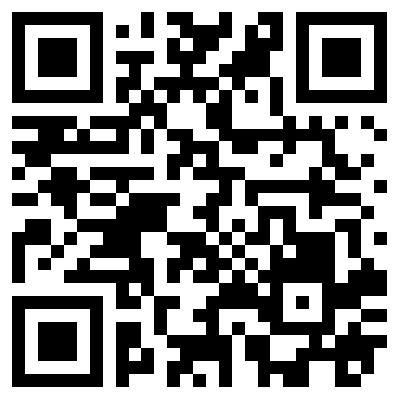 Lesen Sie den Brief Kafkas an Kurt Wolff vom 25.10.1915 und fassen Sie zusammen, wie sich Kafkas Wunsch begründen lässt. https://homepage.univie.ac.at/werner.haas/1915/kw15-028.htm 